ПРИМЕРНАЯ АДАПТИРОВАННАЯ ОСНОВНАЯ ПРОФЕССИОНАЛЬНАЯОБРАЗОВАТЕЛЬНАЯ ПРОГРАММАУровень профессионального образованияСреднее профессиональное образованиеОбразовательная программаПрограмма подготовки специалиста среднего звенаСпециальность 43.02.15 Поварское и кондитерское делоФорма обучения: очнаяКвалификация выпускника:Специалист по поварскому и кондитерскому делуПоварОрганизация разработчик:  Рабочая группа КГБОУ «Красноярского колледжа отраслевых технологий и предпринимательства»  в системе среднего профессионального образования по укрупненной группе профессий, специальностей 43.00.00 Сервис и туризм по специальности  43.02.15 Поварское и кондитерское делоСостав рабочей группы:Зам. директора по учебно-производственной работе - Журова Наталья Валерьевна;старший методист Гуз Елена Анатольевна;методист Вагина Дарья Олеговна;мастер производственного обучения Степанец Наталья Юрьевна;педагог-психолог Штыховская Светлана Сергеевна г. Красноярск2020 годСОДЕРЖАНИЕРАЗДЕЛ 1. ОБЩИЕ ПОЛОЖЕНИЯИспользуемые термины, определения, сокращения. В АОПОП СПО используются следующие термины, определения, сокращения:Обучающийся с ограниченными возможностями здоровья – физическое лицо, имеющее недостатки в физическом и (или) психологическом развитии, подтвержденные психолого-медико-педагогической комиссией и препятствующие получению образования без создания специальных условий.Инвалид – лицо, которое имеет нарушение здоровья со стойким расстройством функций организма, обусловленное заболеваниями, последствиями травм или дефектами, приводящее к ограничению жизнедеятельности и вызывающее необходимость его социальной защиты.Инклюзивное образование – обеспечение равного доступа к образованию для всех обучающихся с учетом разнообразия особых образовательных потребностей и индивидуальных возможностей.Адаптированная образовательная программа среднего профессионального образования – программа подготовки квалифицированных рабочих, служащих или программа подготовки специалистов среднего звена, адаптированная для обучения инвалидов и лиц с ограниченными возможностями здоровья с учетом особенностей их психофизического развития, индивидуальных возможностей и при необходимости обеспечивающая коррекцию нарушений развития и социальную адаптацию указанных лиц.Адаптационная дисциплина – это элемент адаптированной образовательной программы среднего профессионального образования, направленный на индивидуальную коррекцию учебных и коммуникативных умений и способствующий социальной и профессиональной адаптации обучающихся инвалидов и обучающихся с ограниченными возможностями здоровья.Психолого-медико-педагогическая комиссия (ПМПК) – комиссия для выявления детей с ограниченными возможностями здоровья и (или) отклонениями в поведении, проведения их комплексного обследования и подготовки рекомендаций по оказанию детям психолого-медико-педагогической помощи и организации их обучения и воспитания.Индивидуальная программа реабилитации (ИПР) инвалида – разработанный на основе решения Государственной службы медико-социальной экспертизы комплекс оптимальных для инвалида реабилитационных мероприятий, включающий в себя отдельные виды, формы, объемы, сроки и порядок реализации медицинских, профессиональных и других реабилитационных мер, направленных на восстановление, компенсацию нарушенных или утраченных функций организма, восстановление, компенсацию способностей инвалида к выполнению определенных видов деятельности.Индивидуальный учебный план – учебный план, обеспечивающий освоение образовательной программы на основе индивидуализации ее содержания с учетом особенностей и образовательных потребностей конкретного обучающегося.Специальные условия для получения образования – условия обучения, воспитания и развития обучающихся инвалидов и обучающихся с ограниченными возможностями здоровья, включающие в себя использование специальных образовательных программ и методов обучения и воспитания, специальных учебников, учебных пособий и дидактических материалов, специальных технических средств обучения коллективного и индивидуального пользования, предоставление услуг ассистента (помощника), оказывающего обучающимся необходимую техническую помощь, проведение групповых и индивидуальных коррекционных занятий, обеспечение доступа в здания организаций, осуществляющих образовательную деятельность, и другие условия, без которых невозможно или затруднено освоение образовательных программ инвалидами и обучающимися с ограниченными возможностями здоровья.ФГОС СПО – федеральный государственный образовательный стандарт среднего профессионального образования;АОПОП СПО – адаптированная основная профессиональная образовательная программа среднего профессионального образования;ППССЗ – программа подготовки специалистов среднего звена;ОО – образовательная организация;Обучающийся с ОВЗ – обучающийся с ограниченными возможностями здоровья;ОК – общая компетенция;ПК – профессиональная компетенция;ПМ – профессиональный модуль;МДК – междисциплинарный курс;АД – адаптационная дисциплина.1.2. Нормативно-правовые основы разработки АОПОП СПОАОПОП СПО по специальности 43.02.15 Поварское и кондитерское дело – это комплекс нормативно-методической документации, регламентирующий содержание, организацию и оценку качества подготовки обучающихся и выпускников данной специальности.Нормативную правовую основу разработки АОПОП СПО составляют:–	Федеральный закон от 29.12.2012 № 273-ФЗ «Об образовании в Российской Федерации»;–	Федеральный закон от 24.11.1995 № 181-ФЗ «О социальной защите инвалидов в Российской Федерации»;–	Конвенция о правах инвалидов, принятая резолюцией 61/106 Генеральной Ассамблеи ООН от 13.12.2006;–	Стандартные правила обеспечения равных возможностей для инвалидов, принятые резолюцией 48/96 Генеральной Ассамблеи ООН от 20.12.1993;–	Федеральный закон от 03.05.2012 № 46-ФЗ «О ратификации Конвенции о правах инвалидов»;–	Приказ Минздрава РФ от 30.12.2003 № 621 «О комплексной оценке состояния здоровья детей»;–	Перечень профессий рабочих, должностей служащих, по которым осуществляется профессиональное обучение, утвержденный приказом Министерства образования и науки Российской Федерации от 02.07.2013 № 513;–	Перечень профессий и специальностей среднего профессионального образования, утвержденный приказом Министерства образования и науки Российской Федерации от 29.10.2013 № 1199;–	Постановление Правительства РФ от 26.12.2017 № 1642 «Об утверждении государственной программы Российской Федерации «Развитие образования»; –	Постановление Правительства РФ от 29.03.2019 № 363 «Об утверждении государственной программы Российской Федерации «Доступная среда»;–	Постановление Правительства РФ от 14.08.2013  № 697 «Об утверждении перечня специальностей и направлений подготовки при приеме на обучение, по которым поступающие проходят обязательные предварительные медицинские осмотры (обследования) в порядке, установленном при заключении трудового договора или служебного контракта по соответствующей должности или специальности»;–	Порядок организации и осуществления образовательной деятельности по образовательным программам среднего профессионального образования, утвержденный приказом Министерства образования и науки Российской Федерации от 14.06.2013  № 464;–	Порядок организации и осуществления образовательной деятельности по основным программам профессионального обучения, утвержденный приказом Министерства образования и науки Российской Федерации от 18.04.2013  № 292;–	Порядок применения организациями, осуществляющими образовательную деятельность, электронного обучения, дистанционных образовательных технологий при реализации образовательных программ, утвержденный приказом Минобрнауки России от 23.08.2017 № 816;–	Порядок приема граждан на обучение по образовательным программам среднего профессионального образования, утвержденный приказом Министерства образования и науки Российской Федерации от 23.01.2014  № 36; –	Положение о практике обучающихся, осваивающих основные профессиональные образовательные программы среднего профессионального образования, утвержденное приказом Министерства образования и науки Российской Федерации от 18.04.2013  № 291;–	Порядок проведения государственной итоговой аттестации по образовательным программам среднего профессионального образования, утвержденный приказом Министерства образования и науки Российской Федерации от 16.08.2013  № 968;–	Приказ Министерства труда и социальной защиты РФ от 04.08.2014  № 515 «Об утверждении методических рекомендаций по перечню рекомендуемых видов трудовой и профессиональной деятельности инвалидов с учетом нарушенных функций и ограничений их жизнедеятельности»;–	Письмо Министерства образования и науки России от 18.03.2014 № 06-281 «О направлении Требований» (вместе с «Требованиями к организации образовательного процесса для обучения инвалидов и лиц с ограниченными возможностями здоровья в профессиональных образовательных организаций, в том числе оснащенности образовательного процесса», утвержденное Министерства образования и науки Российской Федерации 26.12.2013 г. № 06-2412вн);–	Приказ Министерства образования и науки Российской Федерации от 09.11.2015 № 1309 «Порядок обеспечения условий доступности для инвалидов объектов и предоставляемых услуг в сфере образования, а также оказания им при этом необходимой помощи»;–	Указ Губернатора Красноярского края «Об утверждении Концепции развития инклюзивного образования в Красноярском крае на 2017-2025 годы» от 13.10.2017 № 258-уг;–	Методические рекомендации по разработке и реализации адаптированных образовательных программ среднего профессионального образования, утвержденные директором Департамента подготовки рабочих кадров и ДПО Министерства образования и науки Российской Федерации 20.04.2015 № 06-830вн. (Письмо Министерства образования и науки Российской Федерации от 22.04.2015 № 06-443 «О направлении методических рекомендаций»);–	Комплекс мер, направленных на повышение эффективности реализации мероприятий по содействию трудоустройству инвалидов и на обеспечение доступности профессионального образования на 2012-2015 годы, утвержденный распоряжением Правительства РФ от 15.10.2012  № 1921-р.Перечень локальных нормативных актов конкретной ОО:1. ________________________________________________________________2. _______________________________________________________________3. ________________________________________________________________4. _______________________________________________________________5. ________________________________________________________________1.3. Нормативный срок освоения АОПОП СПОНормативный срок освоения АОПОП ППССЗ определяется в соответствии с ФГОС СПО по специальности 43.02.15 Поварское и кондитерское дело и составляет:–	на базе основного общего образования		при очной форме обучения – 3 года 10 месяцев, в том числе:максимальное количество часов – 7688 часов из них:	аудиторных занятий – 5940 часов;	самостоятельной работы – 1358 часа;	консультаций – 390 часов;часов учебной практики –  400 часов;часов производственной практики (по профилю специальности) – 744 часа;часов производственной практики (преддипломная практика) – 144 часа;промежуточная аттестация –  7 недель;часов на Государственную итоговую аттестацию – 216 часов;каникулярное время – 34 недели.1.4. Требования к абитуриентуПорядок приема на обучение абитуриентов инвалидов и абитуриентов с ОВЗ по АОПОП СПО осуществляется ОО в соответствии с Приказом Министерства образования и науки Российской Федерации от 23.01.2014  № 36 и на основании локальных нормативных актов ОО.Зачисление на обучение по АОПОП СПО осуществляется по личному заявлению поступающего инвалида или поступающего с ОВЗ.Для поступления в ОО СПО с целью обучения по АОПОП ППССЗ абитуриент (инвалид или лицо с ОВЗ) должен предоставить портфель документов, включающий:основные документы для абитуриента инвалида и абитуриента с ОВЗ:–	оригинал или ксерокопия документов, удостоверяющих его личность, гражданство;–	оригинал или ксерокопия документа об образовании и (или) квалификации, аттестат общеобразовательного учреждения, аттестат общеобразовательного учреждения особого вида;–	фотографии.дополнительные документы для абитуриента инвалида:–	индивидуальная программа реабилитации с рекомендацией об обучении по конкретной специальности, содержащая информацию о необходимых специальных условиях обучения и сведения относительно рекомендованных условий и видов труда;–	справка медико-специальной экспертизы (МСЭ).дополнительные документы для абитуриента с ОВЗ:–	заключение психолого-медико-педагогической комиссии с рекомендацией по конкретной специальности, содержащее информацию о необходимых специальных условиях обучении.Абитуриенты инвалиды и абитуриенты с ОВЗ проходят вступительные испытания с учетом особенностей психофизического развития, индивидуальных возможностей и состояния здоровья. При проведении вступительных испытаний должно быть обеспечено соблюдение основных и дополнительных требований. Для глухих и слабослышащих дополнительно обеспечивается наличие звукоусиливающей аппаратуры коллективного пользования, при необходимости поступающим предоставляется звукоусиливающая аппаратура индивидуального пользования,  для лиц с тяжелыми нарушениями речи, глухих, слабослышащих все вступительные испытания по желанию поступающих могут проводиться в письменной форме.В процессе обучения перевод обучающегося инвалида или обучающегося с ОВЗ на АОПОП СПО ________________________________.возможен/ невозможенОбщежитие для абитуриентов _________________________________.предоставляется/ не предоставляется1.5. Психолого – педагогическая характеристика обучающихся с нарушением слуха (с указанием особых образовательных потребностей)Обучающиеся с нарушением слуха представляют собой разнородную группу не только по степени, характеру и времени снижения слуха, но и по уровню общего и речевого развития, наличию или отсутствию дополнительных нарушений. В соответствии с результатами действия различных факторов выделяют следующие категории лиц с нарушениями слуха: - глухие; - рано/позднооглохшие; - слабослышащие (тугоухие). Глухие – это лица с тотальным отсутствием слуха, без возможности самостоятельного пользования им для накопления и сбора речевого запаса.Тотальная глухота встречается достаточно редко, обычно сохранны остаточные явления слуха, которые позволяют воспринимать отдельные, специфические звуки, разборчивое восприятие речи при этом невозможно. Среди глухих выделяют: - ранооглохших; - позднооглохших. К первому типу относят лиц с двусторонним перманентным нарушением слуха, полученным либо от рождения, либо в раннем детстве до формирования речи.Позднооглохшие же – это лица со значительной потерей слуха, но довольно сохранной речью по причине позднего возникновения глухоты. Это категория лиц с нарушением слуха характеризуется не временем наступления глухоты, а наличием речи при отсутствии слуха. Слабослышащие (тугоухие) – лица с частичной слуховой недостаточностью, замедляющей развитие речевого аппарата, но сохраняющей возможность самостоятельного накопления речевого запаса при помощи слухового анализатора. К слабослышащим относятся лица с понижением слуха от 20 до 75 Дб.По степени снижения слуха слабослышащих разделяют на три степени (тугоухости). При легкой тугоухости человек распознает шепот на расстоянии от 1 до 3 метров, а разговорную речь на расстоянии более 4 метров. Но не может адекватно воспринимать информацию при звуковых помехах. Средняя тугоухость имеет место, если человек воспринимает шепотную речь на расстоянии меньше, чем один метр, а разговорную речь слышит на расстоянии от 2 до 4 метров. Тугоухость 2 степени характеризуется неразборчивостью в восприятии всех слов в нормальной обстановке, требуются неоднократные повторения некоторых фраз или отдельных слов.Тяжелая тугоухость проявляется в невозможности различить шепот даже на очень близком расстоянии, разговорную речь слышно на расстоянии меньше 2 метров. Используется слуховой аппарат и обучение зрительной фильтрации речи (чтению по губам), для возможности общаться.Среди слабослышащих различают: - страдающих ограниченной или глубоко недоразвитой речью; - владеющих развернутой речью с небольшими недостатками в ее грамматическом построении и ошибками в произношении и письме.На возможности обучения лиц с нарушенным слухом существенное влияние оказывает время возникновения их нарушения: рано - (в возрасте до трех лет) или позднооглохшие. Данный фактор будет определять степень развития у этой группы лиц степень сохранности собственных речевых и обусловленных речью навыков и функций. Низкий уровень овладения речью становится барьером для полноценного роста и развития всей когнитивной сферы психики и познавательной деятельности таких людей. Речевой дефицит является причиной их своеобразного восприятия, памяти и мышления. На этом должно быть построено психолого-педагогическое сопровождение процесса овладения знаниями человека с нарушенным слухом.В России, по неофициальным данным, живут около 14 миллионов человек с различными нарушениями слуха. Становится выше и число лиц со сниженным слухом в возрастной группе подростков и юношей. Дефект слуха выражается, прежде всего, в характере умственного и речевого развития, что влечёт за собой личностные особенности и создаёт проблемы адаптации, затрудняет процесс социализации юношей и девушек в различных социумах. Нарушения вербального общения, вследствие нарушения слуха частично изолирует слабослышащего от окружающих его говорящих, и в свою очередь, в абсолютном большинстве случаев уже в подростковом возрасте ведёт к повышенной тревожности невротическим и неврозоподобным состояниям, неврозам, немотивированным страхам и т.д. И поэтому преподавателю в общении с таким студентом надо научиться принимать его таким, какой он есть. Способствовать вместе с родителями, психологом учить его жить с нарушенным слухом так, чтобы это не отражалось на положительной самооценке и восприятии собственной жизни. Однако значительная часть общества, как и прежде, не готова принять его как равного человека с сенсорными недостатками, а сами эти люди психологически не готовы к интеграции в социум. Существуют социально-психологические стереотипы восприятия не слышащего человека его социальным окружением. В результате у слабослышащих подростков, юношей не сформирована позитивная Я-концепция, отсутствует адекватная самооценка, трезвый взгляд на свои социальные и профессиональные перспективы. Таким образом, нарушение слуховой функции отрицательно влияет на формирование характера и личности в целом слабослышащего подростка и юноши. Особые образовательные потребности слабослышащих и позднооглохших обучающихся: условия обучения, обеспечивающие деловую и эмоционально комфортную атмосферу, способствующую качественному образованию и личностному развитию обучающихся, формированию активного сотрудничества обучающихся в разных видах учебной и внеучебной деятельности, расширению их социального опыта, взаимодействия со взрослыми и сверстниками, в том числе, имеющими нормальный слух; постепенное расширение образовательного пространства, выходящего за пределы образовательной организации;постановка и реализация на уроках и в процессе внеурочной деятельности целевых установок, направленных на коррекцию отклонений в развитии и профилактику возникновения вторичных отклонений; создание условий для развития у обучающихся  инициативы, познавательной активности, в том числе за счет  привлечения к участию в различных (доступных) видах деятельности;учёт специфики восприятия и переработки информации, овладения учебным материалом при организации обучения и оценке достижений;обеспечение специальной помощи в осмыслении, упорядочивании, дифференциации и речевом опосредовании индивидуального жизненного опыта, включая впечатления, наблюдения, действия, воспоминания, представления о будущем; в развитии понимания взаимоотношений между людьми, связи событий, поступков, их мотивов, настроений; в осознании собственных возможностей и ограничений, прав и обязанностей; в формировании умений проявлять внимание к жизни близких людей, друзей;целенаправленное и систематическое развитие словесной речи (в устной и письменной формах), формирование умений обучающихся использовать устную речь по всему спектру коммуникативных ситуаций (задавать вопросы, договариваться, выражать свое мнение, обсуждать мысли и чувства, дополнять и уточнять смысл высказывания и др.);применение в образовательно-коррекционном процессе соотношения устной, письменной и жестовой речи с учетом особенностей разных категорий слабослышащих и позднооглохших обучающихся, обеспечения их качественного образования, развития коммуникативных навыков, социальной адаптации и интеграции в обществе;использование обучающимися в целях реализации собственных познавательных, социокультурных и коммуникативных потребностей вербальных и невербальных средств коммуникации с учетом владения ими партнерами по общению (в том числе, применение русского жестового языка в общении, прежде всего, с лицами, имеющими нарушения слуха), а также с учетом ситуации и задач общения;осуществление систематической специальной (коррекционной) работы по формированию и развитию речевого слуха, слухозрительного восприятия устной речи, ее произносительной стороны, восприятия неречевых звучаний, включая музыку (с помощью звукоусиливающей аппаратуры); развитие умений пользоваться индивидуальными слуховыми аппаратами или/и кохлеарными имплантами, проводной и беспроводной звукоусиливающей аппаратурой коллективного и индивидуального пользования;при наличии дополнительных первичных нарушений развития у слабослышащих и позднооглохших обучающихся проведение систематической специальной психолого- педагогической работы по их коррекции;оказание обучающимся необходимой медицинской помощи с учётом имеющихся ограничений здоровья, в том числе, на основе сетевого взаимодействия;Только при удовлетворении особых образовательных потребностей каждого обучающегося, можно открыть ему путь к полноценному качественному образованию.РАЗДЕЛ 2. ХАРАКТЕРИСТИКА ПРОФЕССИОНАЛЬНОЙ ДЕЯТЕЛЬНОСТИ ВЫПУСКНИКОВ И ТРЕБОВАНИЯ К РЕЗУЛЬТАТАМ ОСВОЕНИЯ АОПОП ППССЗ ПО СПЕЦИАЛЬНОСТИ «ПОВАРСКОЕ И КОНДИТЕРСКОЕ ДЕЛО»2.1. Область и объекты профессиональной деятельностиОбласть профессиональной деятельности выпускников: 33 Сервис, оказание услуг населению (торговля, техническое обслуживание, ремонт, предоставление персональных услуг, услуги гостеприимства, общественное питание и пр.) Видами профессиональной деятельности в соответствии с профессиональным стандартом являются:Приготовление и подготовка к реализации полуфабрикатов для блюд, кулинарных изделий разнообразного ассортиментаПриготовление, оформление и подготовка к реализации горячих блюд, кулинарных изделий, закусок разнообразного ассортиментаПриготовление, оформление и подготовка к реализации холодных блюд, кулинарных изделий, закусок разнообразного ассортиментаПриготовление, оформление и подготовка к реализации холодных и горячих сладких блюд, десертов, напитков разнообразного ассортиментаПриготовление, оформление и подготовка к реализации хлебобулочных, мучных кондитерских изделий разнообразного ассортимента Приготовление, оформление и подготовка к реализации  диетических (лечебных) блюд Объектами профессиональной деятельности выпускников являются процессы приготовления, оформления и подготовки к реализации блюд, кулинарных и кондитерских изделий, закусок, напитков разнообразного ассортимента 2.2. Виды деятельности и компетенцииПо окончании обучения выпускники инвалиды должны освоить те же области и объекты профессиональной деятельности, что и выпускники без ограничений здоровья, и быть готовыми к выполнению всех обозначенных в ФГОС СПО видов деятельностиВыпускник, освоивший программу СПО по специальности «Поварское и кондитерское дело должен обладать общими компетенциями.Выпускник, освоивший программу СПО по специальности «Поварское и кондитерское дело должен обладать профессиональными компетенциями:Виды профессиональной деятельности и профессиональные компетенции выпускника:Специальные компетенции (СК) выпускника:РАЗДЕЛ 3. ДОКУМЕНТЫ, ОПРЕДЕЛЯЮЩИЕ СОДЕРЖАНИЕ И ОРГАНИЗАЦИЮ ОБРАЗОВАТЕЛЬНОГО ПРОЦЕССА3.1. Учебный план 3.2. Календарный учебный график 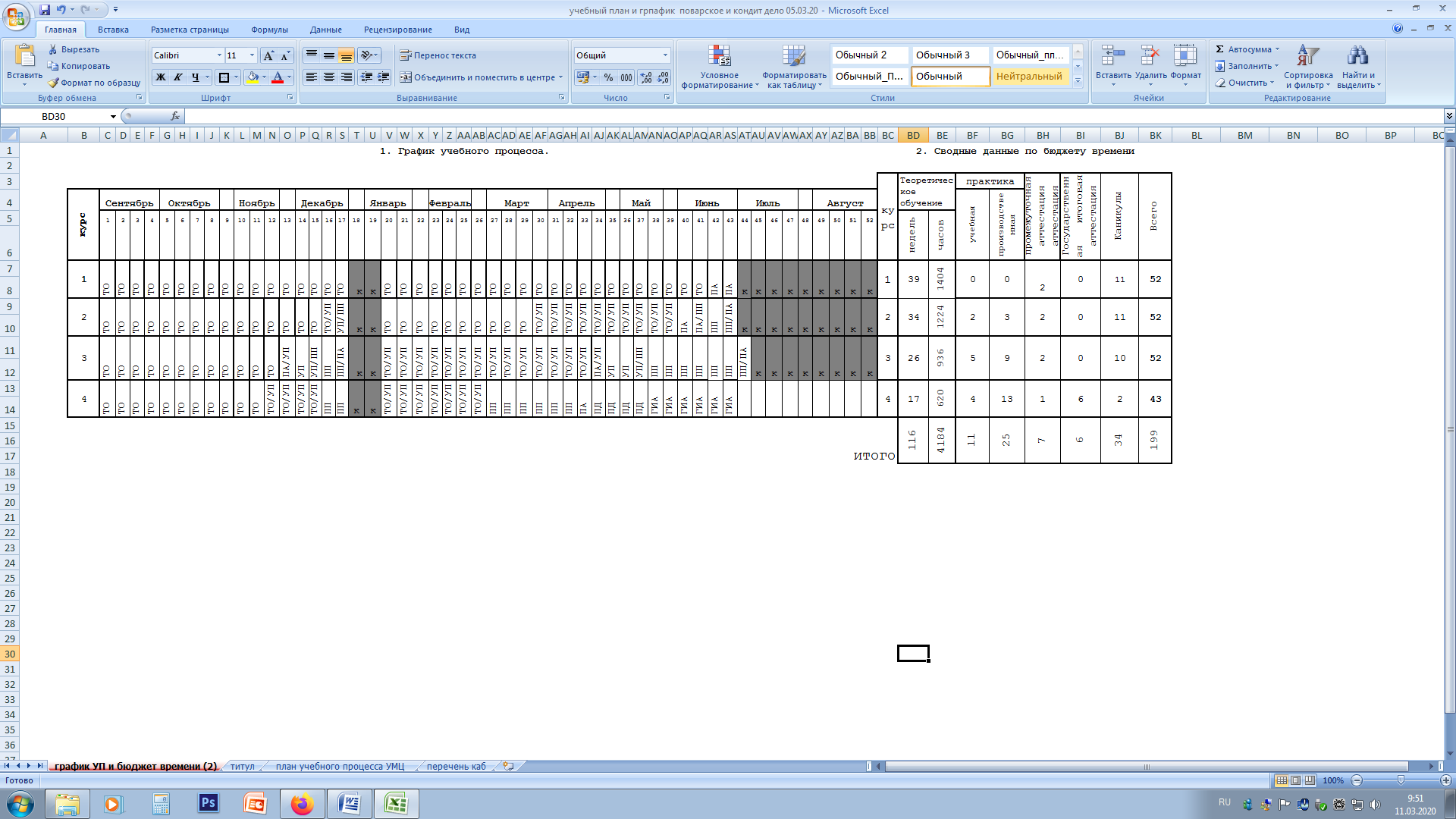 Раздел 1. Общие положения………………………………………………………...41.1. Используемые термины, определения, сокращения……………………………41.2. Нормативно – правовые основы разработки АОПОП СПО ППССЗ………….61.3. Нормативный срок освоения АОПОП СПО ППССЗ…………………………..91.4. Требования к абитуриенту……………………………………………………….91.5. Психолого – педагогическая характеристика обучающихся с нарушением слуха……………………………………………………………………………………10Раздел 2. Характеристика профессиональной деятельности выпускников и требования к результатам освоения АОПОП ППКРС…………………………142.1. Область и объекты профессиональной деятельности………………………….142.2. Виды деятельности и компетенции……………………………………………..14Раздел 3. Документы, определяющие содержание и организацию образовательного процесса ……………………………………………………………………223.1. Учебный план …………………………………………………………………….223.2. Календарный учебный график …………………………………………………..293.3. Рабочие программы (профессиональный цикл) ……………………………….293.4. Рабочие программы (адаптивная физическая культура и дисциплины адаптационного цикла) ……………………………………………………………………29Раздел 4. Обеспечение специальных условий для обучающихся с нарушением слуха…….................................................................................................................304.1. Материально-техническое обеспечение…………………………………………304.2. Кадровое обеспечение …………………………………………………………..304.3. Учебно – методическое и информационное обеспечение…………………….354.4. Организация образовательного процесса обучающихся инвалидов и обучающихся с ОВЗ .....................................................................................................354.5. Требования к организации практики обучающихся с нарушением слуха …..384.6. Контроль и оценка результатов освоения АОПОП СПО …………………….414.6.1. Текущий контроль успеваемости и промежуточная аттестация обучающихся с нарушением слуха ………………………………………………….414.6. 2. Организация государственной итоговой аттестации выпускников с нарушением слуха……………………………………………………………………. 454.7. Характеристика социокультурной среды образовательной организации, обеспечивающей социальную адаптацию обучающихся с нарушением слуха…..47КодНаименование общих компетенцийОК 01Выбирать способы решения задач профессиональной деятельности, применительно к различным контекстамОК 02Осуществлять поиск, анализ и интерпретацию информации, необходимой для выполнения задач профессиональной деятельностиОК 03Планировать и реализовывать собственное профессиональное и личностное развитие.ОК 04Работать в коллективе и команде, эффективно взаимодействовать с коллегами, руководством, клиентами.ОК 05Осуществлять устную и письменную коммуникацию на государственном языке с учетом особенностей социального и культурного контекста.ОК 06Проявлять гражданско-патриотическую позицию, демонстрировать осознанное поведение на основе традиционных общечеловеческих ценностей.ОК 07Содействовать сохранению окружающей среды, ресурсосбережению, эффективно действовать в чрезвычайных ситуациях.ОК 08Использовать средства физической культуры для сохранения и укрепления здоровья в процессе профессиональной деятельности и поддержание необходимого уровня физической подготовленности.ОК 09Использовать информационные технологии в профессиональной деятельностиОК 10Пользоваться профессиональной документацией на государственном и иностранном языках.ОК 11Планировать предпринимательскую деятельность в профессиональной сфере.Вид профессиональной деятельностиКод ПКНаименование ПКВ соответствии с ФГОС и присваиваемыми квалификациямиВ соответствии с ФГОС и присваиваемыми квалификациямиВ соответствии с ФГОС и присваиваемыми квалификациямиВПД 1. Организация и ведение процессов приготовления и подготовки к реализации полуфабрикатов для блюд, кулинарных изделий сложного ассортиментаПК 1.1.Организовывать подготовку рабочих мест, оборудования, сырья, материалов для приготовления полуфабрикатов в соответствии с инструкциями и регламентамиВПД 1. Организация и ведение процессов приготовления и подготовки к реализации полуфабрикатов для блюд, кулинарных изделий сложного ассортиментаПК 1.2.Осуществлять обработку, подготовку экзотических и редких видов сырья: овощей, грибов, рыбы, нерыбного водного сырья, дичиВПД 1. Организация и ведение процессов приготовления и подготовки к реализации полуфабрикатов для блюд, кулинарных изделий сложного ассортиментаПК 1.3.Проводить приготовление и подготовку к реализации полуфабрикатов для блюд, кулинарных изделий сложного ассортиментаВПД 1. Организация и ведение процессов приготовления и подготовки к реализации полуфабрикатов для блюд, кулинарных изделий сложного ассортиментаПК 1.4.Осуществлять разработку, адаптацию рецептур полуфабрикатов с учетом потребностей различных категорий потребителей, видов и форм обслуживанияВПД 2. Организация и ведение процессов приготовления, оформления и подготовки к реализации горячих блюд, кулинарных изделий, закусок сложного ассортимента с учетом потребностей различных категорий потребителей, видов и форм обслуживанияПК 2.1.Организовывать подготовку рабочих мест, оборудования, сырья, материалов для приготовления горячих блюд, кулинарных изделий, закусок сложного ассортимента в соответствии с инструкциями и регламентамиВПД 2. Организация и ведение процессов приготовления, оформления и подготовки к реализации горячих блюд, кулинарных изделий, закусок сложного ассортимента с учетом потребностей различных категорий потребителей, видов и форм обслуживанияПК 2.2.Осуществлять приготовление, творческое оформление и подготовку к реализации супов сложного ассортимента с учетом потребностей различных категорий потребителей, видов и форм обслуживанияВПД 2. Организация и ведение процессов приготовления, оформления и подготовки к реализации горячих блюд, кулинарных изделий, закусок сложного ассортимента с учетом потребностей различных категорий потребителей, видов и форм обслуживанияПК 2.3.Осуществлять приготовление, непродолжительное хранение горячих соусов сложного ассортиментаВПД 2. Организация и ведение процессов приготовления, оформления и подготовки к реализации горячих блюд, кулинарных изделий, закусок сложного ассортимента с учетом потребностей различных категорий потребителей, видов и форм обслуживанияПК 2.4.Осуществлять приготовление, творческое оформление и подготовку к реализации горячих блюд и гарниров из овощей, круп, бобовых, макаронных изделий сложного ассортимента с учетом потребностей различных категорий потребителей, видов и форм обслуживанияВПД 2. Организация и ведение процессов приготовления, оформления и подготовки к реализации горячих блюд, кулинарных изделий, закусок сложного ассортимента с учетом потребностей различных категорий потребителей, видов и форм обслуживанияПК 2.5.Осуществлять приготовление, творческое оформление и подготовку к реализации горячих блюд из яиц, творога, сыра, муки сложного ассортимента с учетом потребностей различных категорий потребителей, видов и форм обслуживанияВПД 2. Организация и ведение процессов приготовления, оформления и подготовки к реализации горячих блюд, кулинарных изделий, закусок сложного ассортимента с учетом потребностей различных категорий потребителей, видов и форм обслуживанияПК 2.6.Осуществлять приготовление, творческое оформление и подготовку к реализации горячих блюд из рыбы, нерыбного водного сырья сложного ассортимента с учетом потребностей различных категорий потребителей, видов и форм обслуживанияВПД 2. Организация и ведение процессов приготовления, оформления и подготовки к реализации горячих блюд, кулинарных изделий, закусок сложного ассортимента с учетом потребностей различных категорий потребителей, видов и форм обслуживанияПК 2.7.Осуществлять приготовление, творческое оформление и подготовку к реализации горячих блюд из мяса, домашней птицы, дичи, кролика сложного ассортимента с учетом потребностей различных категорий потребителей, видов и форм обслуживанияВПД 2. Организация и ведение процессов приготовления, оформления и подготовки к реализации горячих блюд, кулинарных изделий, закусок сложного ассортимента с учетом потребностей различных категорий потребителей, видов и форм обслуживанияПК 2.8.Осуществлять разработку, адаптацию рецептур горячих блюд, кулинарных изделий, закусок, в том числе авторских, брендовых, региональных с учетом потребностей различных категорий потребителей, видов и форм обслуживанияВПД 3. Организация и ведение процессов приготовления, оформления и подготовки к реализации холодных блюд, кулинарных изделий, закусок сложного ассортимента с учетом потребностей различных категорий потребителей, видов и форм обслуживанияПК 3.1.Организовывать подготовку рабочих мест, оборудования, сырья, материалов для приготовления холодных блюд, кулинарных изделий, закусок в соответствии с инструкциями и регламентамиВПД 3. Организация и ведение процессов приготовления, оформления и подготовки к реализации холодных блюд, кулинарных изделий, закусок сложного ассортимента с учетом потребностей различных категорий потребителей, видов и форм обслуживанияПК 3.2.Осуществлять приготовление, непродолжительное хранение холодных соусов, заправок с учетом потребностей различных категорий потребителей, видов и форм обслуживанияВПД 3. Организация и ведение процессов приготовления, оформления и подготовки к реализации холодных блюд, кулинарных изделий, закусок сложного ассортимента с учетом потребностей различных категорий потребителей, видов и форм обслуживанияПК 3.3.Осуществлять приготовление, творческое оформление и подготовку к реализации салатов сложного ассортимента с учетом потребностей различных категорий потребителей, видов и форм обслуживанияВПД 3. Организация и ведение процессов приготовления, оформления и подготовки к реализации холодных блюд, кулинарных изделий, закусок сложного ассортимента с учетом потребностей различных категорий потребителей, видов и форм обслуживанияПК 3.4.Осуществлять приготовление, творческое оформление и подготовку к реализации канапе, холодных закусок сложного ассортимента с учетом потребностей различных категорий потребителей, видов и форм обслуживанияВПД 3. Организация и ведение процессов приготовления, оформления и подготовки к реализации холодных блюд, кулинарных изделий, закусок сложного ассортимента с учетом потребностей различных категорий потребителей, видов и форм обслуживанияПК 3.5.Осуществлять приготовление, творческое оформление и подготовку к реализации холодных блюд из рыбы, нерыбного водного сырья сложного ассортимента с учетом потребностей различных категорий потребителей, видов и форм обслуживанияВПД 3. Организация и ведение процессов приготовления, оформления и подготовки к реализации холодных блюд, кулинарных изделий, закусок сложного ассортимента с учетом потребностей различных категорий потребителей, видов и форм обслуживанияПК 3.6.Осуществлять приготовление, творческое оформление и подготовку к реализации холодных блюд из мяса, домашней птицы, дичи сложного ассортимента с учетом потребностей различных категорий потребителей, видов и форм обслуживанияВПД 3. Организация и ведение процессов приготовления, оформления и подготовки к реализации холодных блюд, кулинарных изделий, закусок сложного ассортимента с учетом потребностей различных категорий потребителей, видов и форм обслуживанияПК 3.7. Осуществлять разработку, адаптацию рецептур холодных блюд, кулинарных изделий, закусок, в том числе авторских, брендовых, региональных с учетом потребностей различных категорий потребителей, видов и форм обслуживанияВПД 4. Организация и ведение процессов приготовления, оформления и подготовки к реализации холодных и горячих десертов, напитков сложного ассортимента с учетом потребностей различных категорий потребителей, видов и форм обслуживанияПК 4.1.Организовывать подготовку рабочих мест, оборудования, сырья, материалов для приготовления холодных и горячих сладких блюд, десертов, напитков в соответствии с инструкциями и регламентамиВПД 4. Организация и ведение процессов приготовления, оформления и подготовки к реализации холодных и горячих десертов, напитков сложного ассортимента с учетом потребностей различных категорий потребителей, видов и форм обслуживанияПК 4.2.Осуществлять приготовление, творческое оформление и подготовку к реализации холодных десертов сложного  ассортимента с учетом потребностей различных категорий потребителей, видов и форм обслуживанияВПД 4. Организация и ведение процессов приготовления, оформления и подготовки к реализации холодных и горячих десертов, напитков сложного ассортимента с учетом потребностей различных категорий потребителей, видов и форм обслуживанияПК 4.3.Осуществлять приготовление, творческое оформление и подготовку к реализации горячих десертов сложного ассортимента с учетом потребностей различных категорий потребителей, видов и форм обслуживанияВПД 4. Организация и ведение процессов приготовления, оформления и подготовки к реализации холодных и горячих десертов, напитков сложного ассортимента с учетом потребностей различных категорий потребителей, видов и форм обслуживанияПК 4.4.Осуществлять приготовление, творческое оформление и подготовку к реализации холодных напитков сложного ассортимента с учетом потребностей различных категорий потребителей, видов и форм обслуживанияВПД 4. Организация и ведение процессов приготовления, оформления и подготовки к реализации холодных и горячих десертов, напитков сложного ассортимента с учетом потребностей различных категорий потребителей, видов и форм обслуживанияПК 4.5.Осуществлять приготовление, творческое оформление и подготовку к реализации горячих напитков сложного ассортимента с учетом потребностей различных категорий потребителей, видов и форм обслуживанияВПД 4. Организация и ведение процессов приготовления, оформления и подготовки к реализации холодных и горячих десертов, напитков сложного ассортимента с учетом потребностей различных категорий потребителей, видов и форм обслуживанияПК 4.6.Осуществлять разработку, адаптацию рецептур холодных и горячих десертов, напитков, в том числе авторских, брендовых, региональных с учетом потребностей различных категорий потребителей, видов и форм обслуживанияВПД 5. Организация и ведение процессов приготовления, оформления и подготовки к реализации хлебобулочных, мучных кондитерских изделий сложного ассортимента с учетом потребностей различных категорий потребителей, видов и форм обслуживанияПК 5.1.Организовывать подготовку рабочих мест, оборудования, сырья, материалов для приготовления хлебобулочных, мучных кондитерских изделий разнообразного ассортимента в соответствии с инструкциями и регламентамиВПД 5. Организация и ведение процессов приготовления, оформления и подготовки к реализации хлебобулочных, мучных кондитерских изделий сложного ассортимента с учетом потребностей различных категорий потребителей, видов и форм обслуживанияПК 5.2.Осуществлять приготовление, хранение отделочных полуфабрикатов для хлебобулочных, мучных кондитерских изделийВПД 5. Организация и ведение процессов приготовления, оформления и подготовки к реализации хлебобулочных, мучных кондитерских изделий сложного ассортимента с учетом потребностей различных категорий потребителей, видов и форм обслуживанияПК 5.3.Осуществлять приготовление, творческое оформление, подготовку к реализации хлебобулочных изделий и праздничного хлеба сложного  ассортимента с учетом потребностей различных категорий потребителей, видов и форм обслуживанияВПД 5. Организация и ведение процессов приготовления, оформления и подготовки к реализации хлебобулочных, мучных кондитерских изделий сложного ассортимента с учетом потребностей различных категорий потребителей, видов и форм обслуживанияПК 5.4.Осуществлять приготовление, творческое оформление, подготовку к реализации мучных кондитерских изделий сложного ассортимента с учетом потребностей различных категорий потребителей, видов и форм обслуживанияВПД 5. Организация и ведение процессов приготовления, оформления и подготовки к реализации хлебобулочных, мучных кондитерских изделий сложного ассортимента с учетом потребностей различных категорий потребителей, видов и форм обслуживанияПК 5.5.Осуществлять приготовление, творческое оформление, подготовку к реализации пирожных и тортов сложного ассортимента с учетом потребностей различных категорий потребителей, видов и форм обслуживанияВПД 5. Организация и ведение процессов приготовления, оформления и подготовки к реализации хлебобулочных, мучных кондитерских изделий сложного ассортимента с учетом потребностей различных категорий потребителей, видов и форм обслуживанияПК 5.6.Осуществлять разработку, адаптацию рецептур хлебобулочных, мучных кондитерских изделий, в том числе авторских, брендовых, региональных с учетом потребностей различных категорий потребителейВПД 6. Организация и контроль текущей деятельности подчиненного персоналаПК 6.1.Осуществлять разработку ассортимента кулинарной и кондитерской продукции, различных видов меню с учетом потребностей различных категорий потребителей, видов и форм обслуживанияВПД 6. Организация и контроль текущей деятельности подчиненного персоналаПК 6.2.Осуществлять текущее планирование, координацию деятельности подчиненного персонала с учетом взаимодействия с другими подразделениямиВПД 6. Организация и контроль текущей деятельности подчиненного персоналаПК 6.3.Организовывать ресурсное обеспечение деятельности подчиненного персоналаВПД 6. Организация и контроль текущей деятельности подчиненного персоналаПК 6.4.Осуществлять организацию и контроль текущей деятельности подчиненного персоналаВПД 6. Организация и контроль текущей деятельности подчиненного персоналаПК 6.5.Осуществлять инструктирование, обучение поваров, кондитеров, пекарей и других категорий работников кухни на рабочем местеДополнительные (за счет вариативной части) в соответствии с профессиональными стандартами или по требованию работодателейДополнительные (за счет вариативной части) в соответствии с профессиональными стандартами или по требованию работодателейДополнительные (за счет вариативной части) в соответствии с профессиональными стандартами или по требованию работодателейВПД 7. Выполнение работ по одной или нескольким профессиям рабочих, должностям служащихПК 7.1.Осуществлять приготовление и подготовку к реализации полуфабрикатов для блюд, кулинарных изделий разнообразного ассортиментаВПД 7. Выполнение работ по одной или нескольким профессиям рабочих, должностям служащихПК 7.2.Осуществлять приготовление, оформление и подготовку к реализации горячих блюд, кулинарных изделий, закусок разнообразного ассортиментаВПД 7. Выполнение работ по одной или нескольким профессиям рабочих, должностям служащихПК 7.3.Осуществлять приготовление, оформление и подготовку к реализации холодных блюд, кулинарных изделий, закусок разнообразного ассортиментаВПД 7. Выполнение работ по одной или нескольким профессиям рабочих, должностям служащихПК 7.4.Осуществлять приготовление, оформление и подготовку к реализации холодных и горячих сладких блюд, десертов, напитков разнообразного ассортиментаВПД 7. Выполнение работ по одной или нескольким профессиям рабочих, должностям служащихПК 7.5.Осуществлять приготовление, оформление и подготовку к реализации изделий из теста разнообразного ассортиментаВПД 7. Выполнение работ по одной или нескольким профессиям рабочих, должностям служащихПК 7.6.Осуществлять приготовление, оформление и подготовку к реализации  диетических (лечебных) блюдКодПримерные наименования специальных компетенцийСК01Уметь использовать основные правовые гарантии в области социальной защиты и образования.СК02Эффективно применять основы трудового законодательства, особенности регулирования труда инвалидов, функции органов труда и занятости населения.СК03Осуществлять эффективное использование в повседневной жизни адаптивных программно-технических средств для удовлетворения личных потребностей и социализации в обществеСК04Применять современные компьютерные технологии для получения, обработки, передачи и хранения информации, получаемой из внешнего мира с учетом нозологических группСК05Уметь оценивать текущую и итоговую работу, а так же осуществлять коррекцию собственной деятельности и нести ответственность за результаты своей работы.СК06Уметь проявлять культуру общения, грамотность устной речи в общении с коллегами, руководством, клиентами.СК07Уметь включать в профессиональную деятельность информационно-коммуникативные технологиииндексКомпоненты программыформы промежуточной аттестации по семестрамформы промежуточной аттестации по семестрамформы промежуточной аттестации по семестрамТрудоемкость 
(учебная нагрузка обучающихся (час.)Трудоемкость 
(учебная нагрузка обучающихся (час.)Трудоемкость 
(учебная нагрузка обучающихся (час.)Трудоемкость 
(учебная нагрузка обучающихся (час.)Трудоемкость 
(учебная нагрузка обучающихся (час.)Трудоемкость 
(учебная нагрузка обучающихся (час.)Трудоемкость 
(учебная нагрузка обучающихся (час.)Трудоемкость 
(учебная нагрузка обучающихся (час.)Распределение обязательных учебных занятий и практик по семестрам и курсам Распределение обязательных учебных занятий и практик по семестрам и курсам Распределение обязательных учебных занятий и практик по семестрам и курсам Распределение обязательных учебных занятий и практик по семестрам и курсам Распределение обязательных учебных занятий и практик по семестрам и курсам Распределение обязательных учебных занятий и практик по семестрам и курсам Распределение обязательных учебных занятий и практик по семестрам и курсам Распределение обязательных учебных занятий и практик по семестрам и курсам Распределение обязательных учебных занятий и практик по семестрам и курсам Распределение обязательных учебных занятий и практик по семестрам и курсам Распределение обязательных учебных занятий и практик по семестрам и курсам Распределение обязательных учебных занятий и практик по семестрам и курсам Распределение обязательных учебных занятий и практик по семестрам и курсам Распределение обязательных учебных занятий и практик по семестрам и курсам Распределение обязательных учебных занятий и практик по семестрам и курсам Распределение обязательных учебных занятий и практик по семестрам и курсам Распределение обязательных учебных занятий и практик по семестрам и курсам Распределение обязательных учебных занятий и практик по семестрам и курсам Распределение обязательных учебных занятий и практик по семестрам и курсам индексКомпоненты программызачетдиф.зачетэкзаменмаксимальная учебная нагрузка обучающихся (час)консультациисамостоятельная учебная работаобязательные аудиторные занятия и практика (час.)обязательные аудиторные занятия и практика (час.)обязательные аудиторные занятия и практика (час.)обязательные аудиторные занятия и практика (час.)обязательные аудиторные занятия и практика (час.)1 курс1 курс1 курс1 курс1 курс1 курс1 курс2 курс2 курс2 курс2 курс2 курс3 курс3 курс3 курс4 курс4 курс4 курс4 курсиндексКомпоненты программызачетдиф.зачетэкзаменмаксимальная учебная нагрузка обучающихся (час)консультациисамостоятельная учебная работавсего аудиторных занятий и практикв том числе лекциив том числе практические занятияв том числе лабораторные занятияв том числе курсовой проектв том числе курсовой проект1 сем1 сем2 семвсего                    за 1 курсвсего                    за 1 курсвсего                    за 1 курс3 сем3 сем4 сем4 семвсего                    за 2 курс5 сем6 семвсего                    за 3 курс7 сем7 сем8 семвсего                    за 4 курсмаксимальная учебная нагрузка обучающихся (час)консультациисамостоятельная учебная работавсего аудиторных занятий и практикв том числе лекциив том числе практические занятияв том числе лабораторные занятияв том числе курсовой проектв том числе курсовой проект171724всего                    за 1 курсвсего                    за 1 курсвсего                    за 1 курс17172323всего                    за 2 курс1723всего                    за 3 курс171715всего                    за 4 курсО. 00Общеобразовательный цикл2052100548140411082306600612612792140414041404000000000000Об.00Базовые ОД00ОДб. 01Русский язык 1153105885858585858585000ОДб. 02Литература2170555110110110110110110000ОДб. 03Иностранный язык21621035117117515166117117117000ОДб. 04История21621035117117515166117117117000ОДб. 05Обществознание21065237878343444787878000ОДб. 06Естествознание215010321081026646444108108108000ОДб. 07География2595183636171719363636000ОДб. 08Физическая культура1,2152351174113515166117117117000ОДб. 09Экология2625183939171722393939000ОДб. 10Основы безопасности жизнедеятельности2965217070343436707070000ОДб. 11Астрономия2541836364432363636000ИТОГО по циклу базовые ОД132665348913677230600408408505913913913000000000000ОДп.00Профильные ОД00ОДп.01Математика234315942342348585149234234234000ОДп.02Информатика216010501004060515149100100100000ОДп.03Право21155258585343451858585000ОДп.04Экономика21085317272343438727272000ОП. 00ИТОГО по циклу профильные ОД7263520049143106000204204287491491491000000000000ОГСЭ.00Общий гуманитарный и социально-экономический цикл000ОГСЭ.01Основы философии5565153636000036360ОГСЭ.02История 356515363600036363600ОГСЭ.03Иностранный язык в профессиональной деятельности519110171641640005151717112242420ОГСЭ.04Физическая культура 4,6214501648158000515146469717234017171027ОГСЭ.06Психология общения35210103224800032323200Итого по циклу ОГСЭ56930107432104330000000000170170117117287952311817171027ЕН.00Математический и общий естественнонаучный цикл 0ЕН.01Химия41691015144132120004747979714400ЕН.02Экологические основы природопользования363522363600036363600Итого по циклу ЕН232153718016812000000000838397971800000000ОП.00Общеопрофессиональный цикл86465187612318029400000000187187114114301134113247006464ОПо.00Обязательная часть общепрофессионального цикла86465187612318029400000000187187114114301134113247006464ОПо.01Микробиология, санитария и гигиена в пищевом производстве486517643232000343430306400ОПо.02Организация хранения и контроль запасов и сырья51351029966234000343423235739390ОПо.03Техническое оснащение организаций питания893524644717000006464ОПо.04Организация обслуживания355516343400034343400ОПо.05Основы экономики, менеджмента и маркетинга6145103410159420002323233444780ОПо.06Правовые основы профессиональной деятельности3495103429500034343400ОПо.07Информационные технологии в профессиональной деятельности61611527119477200034342323573923620ОПо.08Охрана труда447510322210000171715153200ОПо.09Безопасность жизнедеятельности69352068204800002246680П.00Профессиональный цикл2185902081887417129711732320000003636144144180280599879290290538828ПМ. 00Профессиональные модули2185902081887417129711732320000003636144144180280599879290290538828ПМ. 01Организация и ведение процессов приготовления и подготовки к реализации полуфабрикатов для блюд, кулинарных изделий сложного ассортимента525220202124815212000000000000021202120000МДК.01.01Организация процессов приготовления, подготовки к реализации кулинарных полуфабрикатов52101032248032320МДК.01.02Технологии организаци и и ведения процессов приготовления, подготовки к реализации кулинарных полуфабрикатов561010362412000036360УП 01УП 01727272000072720ПП  01ПП  01727272000072720ПМ.02Организация и ведение процессов приготовления, оформления и подготовки к реализации горячих блюд, кулинарных изделий, закусок сложного ассортимента с учетом потребностей различных категорий потребителей, видов и форм обслуживания641620603368522213161600000000000682683360000МДК.02.01Организация  процессов приготовления, подготовки к реализации горячих блюд, кулинарных изделий, закусок сложного ассортимента561101734286000034340МДК.02.02Процессы приготовления , подготовка к реализации горячих блюд, кулинарных изделий, закусок сложного ассортимента  61391043865713161600003452860УП 02УП 02727272000072720ПП  02ПП  0214414414400001441440ПМ 03Организация и ведение процессов приготовления, оформления и подготовки к реализации холодных блюд, кулинарных изделий, закусок сложного ассортимента с учетом потребностей различных категорий потребителей, видов и форм обслуживания626010342164215420000000000000002162160000МДК 03.01Организация процессов приготовления,  подготовки к реализации холодных блюд, кулинарных изделий, закусок сложного ассортимента 57516362610000036360МДК 03.02Процессы приготовления,  подготовки к реализации холодных блюд, кулинарных изделий, закусок сложного ассортимента 659518361620000036360УП 03УП 03424242000042420ПП 03ПП 0310210210200001021020ПМ 04Организация и ведение процессов приготовления, оформления и подготовки к реализации холодных и горячих десертов, напитков сложного ассортимента с учетом потребностей различных категорий потребителей, видов и форм обслуживания832320252789216620000000000000006464112112102214МДК 04.01Организация процессов приготовления,  подготовки к реализации холодных и горячих десертов, напитков сложного ассортимента785101263531000004646171717МДК 04.02Процессы приготовления,  подготовки к реализации холодных и горячих десертов, напитков сложного ассортимента882101359392000001818414141УП 04УП 0454545400000545454ПП  04ПП  0410210210200000102102ПМ 05Организация и ведение процессов приготовления, оформления и подготовки к реализации хлебобулочных, мучных кондитерских изделий сложного ассортимента с учетом потребностей различных категорий потребителей, видов и форм обслуживания83571036311802072000000000000000001919292311МДК 05.01Организация  процессов приготовления, оформления и подготовки к реализации хлебобулочных, мучных кондитерских изделий сложного ассортимента 8845166348150000019194463МДК 05.02Процессы приготовления, подготовки к реализации хлебобулочных, мучных кондитерских изделий сложного ассортимента881520563220000005656УП 05УП 05848484000008484ПП 05ПП 0510810810800000108108ПМ6 Организация и контроль текущей деятельности подчиненного персонала723910192107010816161600000000000051511591590159МДК 06.01Оперативное управление текущей деятельностью подчиненного персонала713110191027016161600005151515151ПП 06ПП 0610810810800000108108108ПМ.07Выполнение работ по одной или нескольким профессиям рабочих, должностям служащих41940141800144160000000036361441441800000000МДК 07.01Технологический процесс выполнения работ по профессии "Повар"50143616000121224243600УП. 07Учебная практика по профессии "Повар"727272000242448487200ПП 07Производственная практика72727200072727200ПППреддипломная практика по профилю/специальности14414414400000144144ОПв.00Вариативная часть образовательной программы131890271957761019400000000136136320320456911051963053050305Опв.01Приготовление блюд массового спроса4565656000363620205600Опв.02Товароведение продовольственных товаров488524594019000171742425900Опв.03Организация производства на предприятиях общественного питания46851746311500046464600Опв.04Контроль качества продукции и услуг5101524725022000171732324923230Опв.05Технология профессиональной карьеры.  Эффективное поведение на рынке труда67351751381300004110510Опв.06Бухгалтерский учет в общественном питании41311029927022000323260609200Опв.07Профессиональная этика 4109524807010000343446468000Опв.08Эстетика и дизайн в оформлении кулинарных изделий795101570601000000707070Опв.09Биологические активные добавки77810175145600000515151Опв.10Организация обслуживания787102057421500002323343434Опв.11Кухни народов мира511352484572500074747410100Опв.12Лечебное питание79752468501800001717515151АЦ.00Адаптационный цикл222153617115201900000000000001755729999099АЦ.01Социальная адаптация и основы  социально-правовых знаний6851251510000001717343434АЦ.02Адаптивные информационные и коммуникационные технологии6651249301900001717323232АЦ.03Психология личности и  профессиональное самоопеделение8851271710000172138333333Промежуточная аттестация252252727272727272721260723636ВСЕГО747239013585724287618696713232612612864147614761476612612864864147661290015126126126481260ГИАГосударственная итоговая аттестация8216/6 нед.216216216Промежуточная аттестацияИтого76885940,017,017,024,041,041,041,017,017,024,024,041,017,025,0042,017,0017,0018,0035,00Консультации на учебную группу из расчета 4 часа на одного обучающегося (100 часов в год)Консультации на учебную группу из расчета 4 часа на одного обучающегося (100 часов в год)Консультации на учебную группу из расчета 4 часа на одного обучающегося (100 часов в год)Консультации на учебную группу из расчета 4 часа на одного обучающегося (100 часов в год)Консультации на учебную группу из расчета 4 часа на одного обучающегося (100 часов в год)Консультации на учебную группу из расчета 4 часа на одного обучающегося (100 часов в год)Консультации на учебную группу из расчета 4 часа на одного обучающегося (100 часов в год)Консультации на учебную группу из расчета 4 часа на одного обучающегося (100 часов в год)всего дисциплин  и МДКдисциплин  и МДКдисциплин  и МДК612612612792792792140457657664864812241224456480936936450170620Государственная итоговая аттестация проводится в форме защиты выпускной квалификационной работы (дипломная работа (дипломный проект)Государственная итоговая аттестация проводится в форме защиты выпускной квалификационной работы (дипломная работа (дипломный проект)Государственная итоговая аттестация проводится в форме защиты выпускной квалификационной работы (дипломная работа (дипломный проект)Государственная итоговая аттестация проводится в форме защиты выпускной квалификационной работы (дипломная работа (дипломный проект)Государственная итоговая аттестация проводится в форме защиты выпускной квалификационной работы (дипломная работа (дипломный проект)Государственная итоговая аттестация проводится в форме защиты выпускной квалификационной работы (дипломная работа (дипломный проект)Государственная итоговая аттестация проводится в форме защиты выпускной квалификационной работы (дипломная работа (дипломный проект)Государственная итоговая аттестация проводится в форме защиты выпускной квалификационной работы (дипломная работа (дипломный проект)всего учебной практикиучебной практикиучебной практики0000000121260607272721141861865488142Государственная итоговая аттестация проводится в форме защиты выпускной квалификационной работы (дипломная работа (дипломный проект)Государственная итоговая аттестация проводится в форме защиты выпускной квалификационной работы (дипломная работа (дипломный проект)Государственная итоговая аттестация проводится в форме защиты выпускной квалификационной работы (дипломная работа (дипломный проект)Государственная итоговая аттестация проводится в форме защиты выпускной квалификационной работы (дипломная работа (дипломный проект)Государственная итоговая аттестация проводится в форме защиты выпускной квалификационной работы (дипломная работа (дипломный проект)Государственная итоговая аттестация проводится в форме защиты выпускной квалификационной работы (дипломная работа (дипломный проект)Государственная итоговая аттестация проводится в форме защиты выпускной квалификационной работы (дипломная работа (дипломный проект)Государственная итоговая аттестация проводится в форме защиты выпускной квалификационной работы (дипломная работа (дипломный проект)всего производст. практикипроизводст. практикипроизводст. практики00000002424848410810872246318318108354462Государственная итоговая аттестация проводится в форме защиты выпускной квалификационной работы (дипломная работа (дипломный проект)Государственная итоговая аттестация проводится в форме защиты выпускной квалификационной работы (дипломная работа (дипломный проект)Государственная итоговая аттестация проводится в форме защиты выпускной квалификационной работы (дипломная работа (дипломный проект)Государственная итоговая аттестация проводится в форме защиты выпускной квалификационной работы (дипломная работа (дипломный проект)Государственная итоговая аттестация проводится в форме защиты выпускной квалификационной работы (дипломная работа (дипломный проект)Государственная итоговая аттестация проводится в форме защиты выпускной квалификационной работы (дипломная работа (дипломный проект)Государственная итоговая аттестация проводится в форме защиты выпускной квалификационной работы (дипломная работа (дипломный проект)Государственная итоговая аттестация проводится в форме защиты выпускной квалификационной работы (дипломная работа (дипломный проект)всего экзаменовэкзаменовэкзаменов11133340044442355134Государственная итоговая аттестация проводится в форме защиты выпускной квалификационной работы (дипломная работа (дипломный проект)Государственная итоговая аттестация проводится в форме защиты выпускной квалификационной работы (дипломная работа (дипломный проект)Государственная итоговая аттестация проводится в форме защиты выпускной квалификационной работы (дипломная работа (дипломный проект)Государственная итоговая аттестация проводится в форме защиты выпускной квалификационной работы (дипломная работа (дипломный проект)Государственная итоговая аттестация проводится в форме защиты выпускной квалификационной работы (дипломная работа (дипломный проект)Государственная итоговая аттестация проводится в форме защиты выпускной квалификационной работы (дипломная работа (дипломный проект)Государственная итоговая аттестация проводится в форме защиты выпускной квалификационной работы (дипломная работа (дипломный проект)Государственная итоговая аттестация проводится в форме защиты выпускной квалификационной работы (дипломная работа (дипломный проект)всего дифф. зачетовдифф. зачетовдифф. зачетов11199910555510105510106410Государственная итоговая аттестация проводится в форме защиты выпускной квалификационной работы (дипломная работа (дипломный проект)Государственная итоговая аттестация проводится в форме защиты выпускной квалификационной работы (дипломная работа (дипломный проект)Государственная итоговая аттестация проводится в форме защиты выпускной квалификационной работы (дипломная работа (дипломный проект)Государственная итоговая аттестация проводится в форме защиты выпускной квалификационной работы (дипломная работа (дипломный проект)Государственная итоговая аттестация проводится в форме защиты выпускной квалификационной работы (дипломная работа (дипломный проект)Государственная итоговая аттестация проводится в форме защиты выпускной квалификационной работы (дипломная работа (дипломный проект)Государственная итоговая аттестация проводится в форме защиты выпускной квалификационной работы (дипломная работа (дипломный проект)Государственная итоговая аттестация проводится в форме защиты выпускной квалификационной работы (дипломная работа (дипломный проект)всего зачетовзачетовзачетов00000000000000000000ТО - теоретическое обучениеТО - теоретическое обучениеТО - теоретическое обучениеУП - учебная практикаПП - производственная практикаПП - производственная практикаПП - производственная практикаПП - производственная практикаГИА - государственная итоговая аттестацияГИА - государственная итоговая аттестацияГИА - государственная итоговая аттестацияГИА - государственная итоговая аттестацияГИА - государственная итоговая аттестацияГИА - государственная итоговая аттестацияГИА - государственная итоговая аттестацияПА - промежуточная аттестацияПА - промежуточная аттестацияПА - промежуточная аттестацияПА - промежуточная аттестацияПД - практика преддипломнаяПД - практика преддипломнаяПД - практика преддипломная